ISTITUTO SCOLASTICO COMPRENSIVO “VIA UGO BASSI” 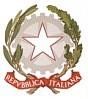 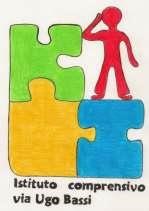 Via U. Bassi n° 30 - 62012 CIVITANOVA MARCHE -Tel. 0733 772163- Fax 0733 778446 mcic83600n@istruzione.it    MCIC83600N@PEC.ISTRUZIONE.IT   www.iscviaugobassi.edu.it Cod. fiscale: 93068500433  Cod. Meccanografico MCIC83600N Civitanova Marche, 19 dicembre 2021 Ai genitori agli studenti ai docenti  e al personale A.T.A. I.S.C. “Via Ugo Bassi”Oggetto: aggiornamento della situazione Covid-19 – scuola primaria “A.Garibaldi”Si comunica che domenica 19 dicembre   2021, è stato ufficialmente segnalato dal Dipartimento di Prevenzione Territoriale (D.P.T.) - AV3 un caso di positività al COVID-19 fra gli alunni della scuola primaria “A.Garibaldi”.  La situazione è sotto il costante monitoraggio del DPT in collaborazione con le strutture preposte del nostro Istituto. Gli studenti interessati dal provvedimento si trovano tutti in quarantena preventiva dal 19 dicembre al 31 dicembre 2021. Le famiglie interessate sono state tutte informate telefonicamente e hanno ricevuto nel registro elettronico le informazioni sui protocolli da seguire per la gestione dell’emergenza.IL DIRIGENTE SCOLASTICO  (Prof. Maurizio Armandini)  firma autografa sostituita a mezzo stampa,  ai sensi dell’art. 3, comma 2 del d.lgs n.39/1993 